П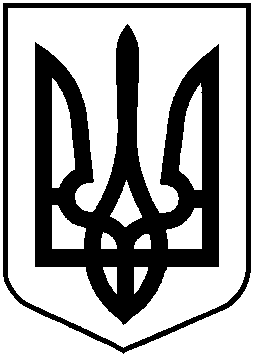 НАЦІОНАЛЬНА КОМІСІЯ З ЦІННИХ ПАПЕРІВТА ФОНДОВОГО РИНКУР І Ш Е Н Н Я____________ 2020		         м. Київ			№_______Про затвердження Положення про порядок складання, подання та оприлюднення адміністратором недержавного пенсійного фонду адміністративних даних, у тому числі звітності з недержавного пенсійного забезпеченняВідповідно до пункту 10 частини другої статті 7, пункту 13 статті 8 Закону України «Про державне регулювання ринку цінних паперів в Україні», статті 52 Закону України «Про недержавне пенсійне забезпечення»Національна комісія з цінних паперів та фондового ринкуВИРІШИЛА:1. Затвердити Положення про порядок складання, подання та оприлюднення адміністратором недержавного пенсійного фонду адміністративних даних, у тому числі звітності з недержавного пенсійного забезпечення, що додається.2. Першим звітним періодом подання до Національної комісії з цінних паперів та фондового ринку (далі – Комісія) адміністративних даних, у тому числі звітності з недержавного пенсійного забезпечення (далі – Дані), адміністраторами недержавних пенсійних фондів, ліцензії яких на провадження господарської діяльності з надання фінансових послуг (крім професійної діяльності на ринку цінних паперів), а саме послуг в системі накопичувального пенсійного забезпечення в частині адміністрування недержавних пенсійних фондів з 01.07.2020 вважаються переоформленими на ліцензії на провадження професійної діяльності на ринку цінних паперів та діяльності у системі накопичувального пенсійного забезпечення - діяльності з адміністрування недержавних пенсійних фондів,  є:щоденних Даних– 01 жовтня 2020 року;щомісячних Даних – червень 2020 року, які подаються у складі щоквартальних Даних за ІІ квартал 2020 року, липень 2020 року. Строк подання до Комісії – до 30 вересня 2020 року включно;щоквартальних Даних – ІІ квартал 2020 року. Строк подання до Комісії та розміщення в загальнодоступній інформаційній базі даних Комісії або через особу, яка провадить діяльність з оприлюднення регульованої інформації від імені учасників фондового ринку – до 30 вересня 2020 року включно;щорічних Даних – 2020 рік.Якщо з дати набрання чинності цим рішенням до 30 вересня 2020 року включно залишиться менш ніж 30 днів:строк подання до Комісії щомісячних Даних за червень, липень та серпень, щоквартальних Даних за ІІ квартал 2020 року подовжується до 30 жовтня 2020 року включно;першим звітним періодом подання до Комісії щоденних Даних є 01 листопада 2020 року.3. Департаменту методології регулювання професійних учасників ринку цінних паперів (Курочкіна І.) забезпечити:подання цього рішення на державну реєстрацію до Міністерства юстиції України;оприлюднення цього рішення на офіційному вебсайті Комісії.4. Це рішення набирає чинності з дня, наступного за днем його офіційного опублікування.5. Контроль за виконанням цього рішення покласти на члена Комісії Панченка О.Голова Комісії							Тимур ХРОМАЄВПротокол засідання Комісіївід ___.___ 2020 №____